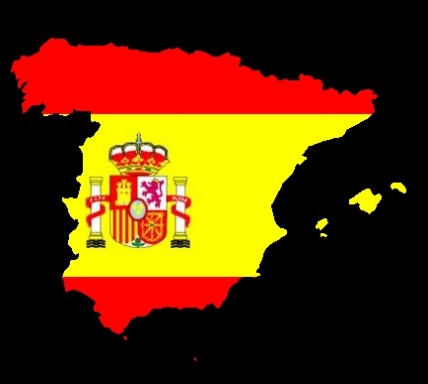 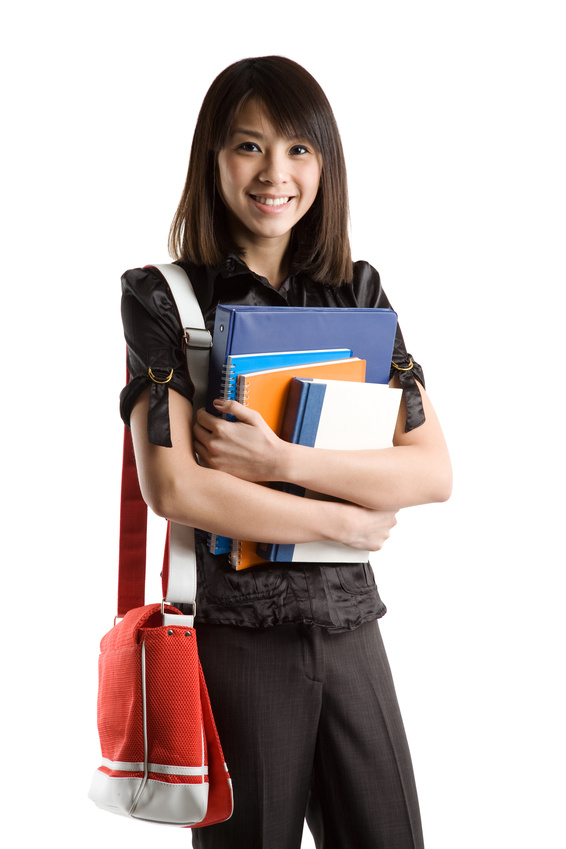 Mi página web favorita  o correo electrónico :Mi profesora es:Año escolar:Colegio: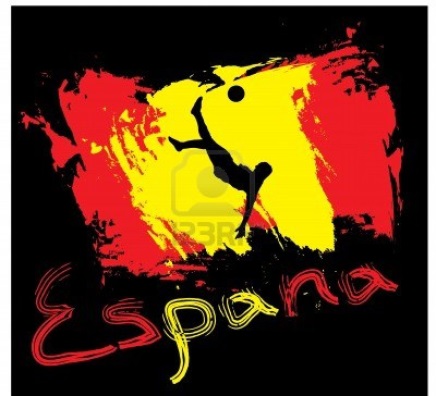 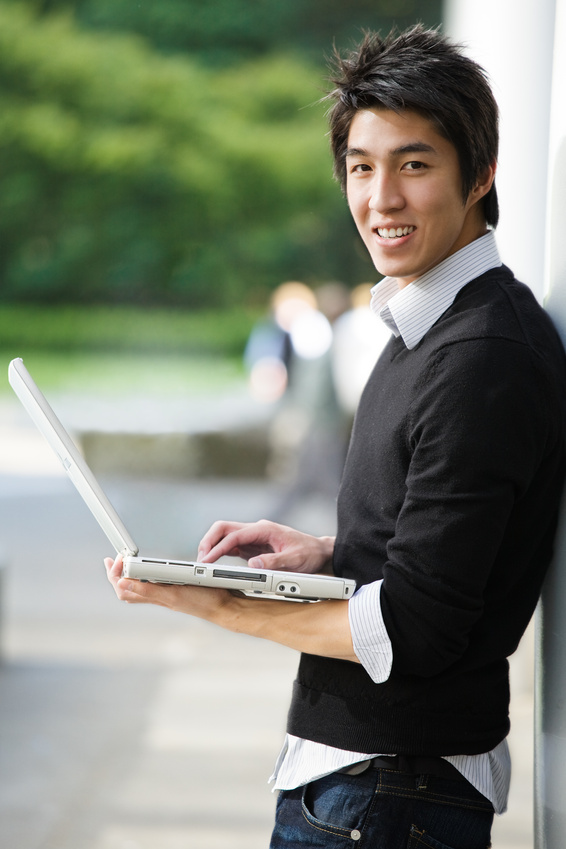 Mi página web favorita  o correo electrónico: